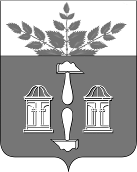 АДМИНИСТРАЦИЯ МУНИЦИПАЛЬНОГО ОБРАЗОВАНИЯ ЩЁКИНСКИЙ РАЙОН ПОСТАНОВЛЕНИЕО внесении изменения в постановление администрацииЩекинского района от 20.03.2014 № 3-391 «Об утверждениисхемы размещения рекламных конструкций на территории муниципального образования Щекинский район»В соответствии с Федеральным законом от 06.10.2003 № 131-ФЗ «Об общих принципах организации местного самоуправления в Российской Федерации», Федеральным законом от 12.03.2006 № 38-ФЗ «О рекламе», распоряжением министерства имущественных и земельных отношений Тульской области от 18.01.2023 № 88 «О согласовании вносимых изменений в схему размещения рекламных конструкций, расположенных на территории муниципального образования Щекинский район», на основании Устава муниципального образования Щекинский район администрация муниципального образования Щекинский район ПОСТАНОВЛЯЕТ:1. Внести в постановление администрации Щекинского района от 20.03.2014 № 3-391 «Об утверждении схемы размещения рекламных конструкций на территории муниципального образования Щекинский район» следующее изменение, изложив приложение в новой редакции (приложение).2. Настоящее постановление опубликовать в официальном печатном издании – информационном бюллетене «Щекинский муниципальный вестник», разместить в сетевом издании «Щекинский муниципальный вестник» (http://npa-schekino.ru, регистрация качестве сетевого издания:               Эл № ФС 77-74320 от 19.11.2018).3. Настоящее постановление вступает в силу со дня официального опубликования.от№Глава администрации муниципального образования Щекинский районА.С. Гамбург